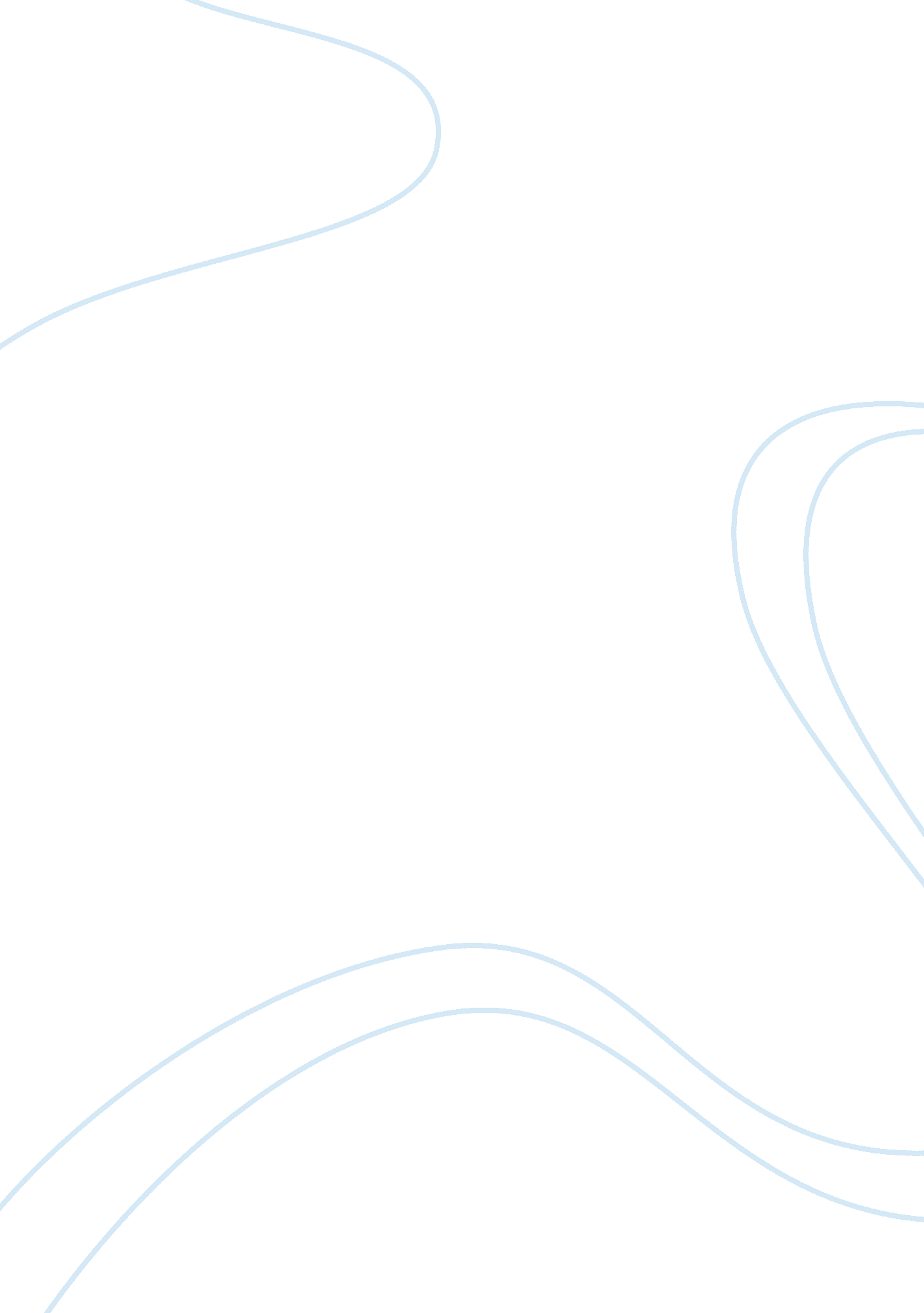 The mona lisa.Art & Culture, Painting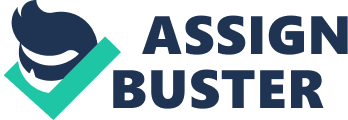 The Mona Lisa. The Mona Lisa is perhaps Leonardo Da Vinci’s most famous of paintings. It is an oil painting, painted on poplar wood. The painting is most famous for the smile of the woman, which people have been trying to decipher for a long time. Many believe that the portrait is that of Da Vinci himself, while many also place a lot mystic connections with this painting. The portrait depicts a woman’s bust, with a distant landscape that is visible in the backdrop. Leonardo used a pyramid design to install in simple and calm manner within the painting. The woman is shown with her hands folded, with her breast, neck, and face painted the same color as her hands. The light is diffused so that the various curves and geometrical shapes on the painting are made visible through it. Perhaps the most interesting thing about the painting is the woman’s smile. Many believe that it is innocent and inviting, while others believe that of smugness and a smirk. Many scientific studies have been undertaken to determine the exact nature of the smile and the real reason remains a mystery. It is believed that every person sees the smile differently because of the changes in the lightning that Leonardo presented. The woman is shown seated in an open area, and behind her is a vast landscape, which recedes to an icy mountain. Some winding paths and a far away bridge is also perceptible in the background. The painting is an amazing one should definitely take a look at it in order to appreciate its full beauty. The painting is currently on display at the Musee du Louvre, in Paris. 